28.12.2023                              № 1067О внесении изменений в постановление Администрации города Азова от 13.11.2018 № 2475В соответствии с постановлением Правительства Ростовской области от 17.10.2018 № 642 «Об утверждении государственной программы Ростовской области «Территориальное планирование и обеспечение доступным и комфортным жильем населения Ростовской области» 
(в редакции от 31.07.2023 № 563), постановлением Администрации города Азова от 10.08.2018  1805 «Об утверждении Порядка разработки, реализации и оценки эффективности муниципальных программ города Азова», постановлением Администрации города Азова от 15.08.2018 № 1846 
«Об утверждении Методических рекомендаций по разработке, реализации 
и оценке эффективности муниципальных программ города Азова», 
на основании постановления Администрации города Азова от 07.06.2023 
№ 443 «Об утверждении Порядка и сроков составления проекта бюджета города Азова на 2024 год и на плановый период 2025 и 2026 годов»,ПОСТАНОВЛЯЮ:1. Внести в приложение № 1 к постановлению Администрации города Азова от 13.11.2018 № 2475 «Об утверждении муниципальной программы города Азова «Территориальное планирование и обеспечение доступным и комфортным жильем населения города Азова» изменения согласно приложению.2. Настоящее постановление вступает в силу со дня его официального опубликования, но не ранее 1 января 2024 года, и распространяется на правоотношения, возникающие начиная с составления проекта бюджета города Азова на 2024 год и плановый период 2025 и 2026 годов.3. Направить настоящее постановление в Правительство Ростовской области для включения в регистр муниципальных нормативных правовых актов Ростовской области.4. Контроль за исполнением постановления возложить на главного архитектора г. Азова Ковалевич М.Н.Глава Администрации города Азова                                                                                    В.В. РащупкинВерноНачальник общего отдела                                                               В.А. ЖигайловаПостановление вноситотдел по строительству и архитектуреМУНИЦИПАЛЬНАЯ ПРОГРАММА ГОРОДА АЗОВА«Территориальное планирование и обеспечение доступным и комфортным жильем населения города Азова»ПАСПОРТмуниципальной программы города Азова «Территориальное планирование и обеспечение доступным и комфортным жильем населения города Азова»ПАСПОРТподпрограммы «Устойчивое развитие территорий для жилищного и иного строительства в городе Азове»ПАСПОРТподпрограммы «Стимулирование и развитие жилищного строительства»ПАСПОРТподпрограммы «Оказание мер поддержки в улучшении жилищных условий отдельным категориям граждан» Приоритеты и цели в сфере территориального планирования и жилищного строительстваРеализация права граждан на жилище, обеспечение достойных и доступных условий проживания – одна из фундаментальных задач правового государства. Развитие жилищного строительства является приоритетным направлением социально-экономического развития города Азова.Мероприятия программы направлены на развитие территориального планирования и жилищного строительства в рамках реализации приоритетных направлений государственной жилищной политики.Цель программы – устойчивое территориальное планирование, развитие жилищного строительства и улучшение жилищных условий отдельным категориям граждан. Для достижения цели программы необходимо решение следующих задач: обеспечение перспективных территорий документами территориального планирования, в том числе выполнение мероприятий по их реализации. Достижение данной задачи характеризует целевой показатель «Доля перспективных земельных участков, на которых планируется или осуществляется строительство, в том числе жилищное, и по которым предусмотрены мероприятия по обеспечению коммунальной инфраструктурой»;создание условий для стимулирования жилищного строительства, модернизация строительной отрасли и повышение качества индустриального жилищного строительства. Решение данной задачи характеризуют целевые показатели «Темп ввода жилья в эксплуатацию» и «Коэффициент доступности жилья (соотношение средней рыночной стоимости стандартной квартиры общей площадью 54 кв. метров и среднего годового совокупного денежного дохода семьи, состоящей из трех человек)»;создание условий для оказания мер государственной поддержки в улучшении жилищных условий отдельным категориям граждан. Решение данной задачи характеризует целевой показатель «Доля молодых семей, реализовавших свое право на получение государственной поддержки в улучшении жилищных условий, в общем количестве молодых семей – претендентов на получение социальных выплат».Мероприятия программы осуществляются в соответствии с государственными программами РФ «Обеспечение доступным и комфортным жильем и коммунальными услугами граждан Российской Федерации», утвержденной постановлением Правительства РФ от 30.12.2017 № 1710, государственной программой Ростовской области «Территориальное планирование и обеспечение доступным и комфортным жильем населения Ростовской области», утвержденной постановлением Правительства Ростовской области от 17.10.2018 № 642, на основании договоров и соглашений, заключенных с министерством строительства, архитектуры и территориального развития Ростовской области – главным распорядителем бюджетных средств. Сведения о показателях муниципальной программы города Азова «Территориальное планирование и обеспечение доступным и комфортным жильем населения города Азова», подпрограмм муниципальной программы и их значениях приведены в приложении № 1 к программе.Сведения о показателях, включенных в федеральный (региональный) план статистических работ приведены в приложении № 2 к программе.Сведения о методике расчета показателей (индикаторов) муниципальной программы приведены в приложении № 3 к программе.Перечень подпрограмм, основных мероприятий программы приведен в приложении № 4 к программе.Расходы на реализацию программы приведены в приложении № 5 к программе.Расходы областного бюджета, федерального бюджета, бюджета города Азова и внебюджетных источников на реализацию программы приведены в приложении № 6 к программе.Распределение субсидий городу Азову на реализацию муниципальной программы, входящей в состав государственной программы Ростовской области, по направлениям расходования средств, приведены в приложении № 7 к программе.Характеристика участия участников программыв реализации программыВ рамках программы предусмотрено участие структурных подразделений и функциональных органов Администрации города Азова, планируется привлечение средств из бюджета города Азова. Распределение субсидий (иных межбюджетных трансфертов) по городу Азову на реализацию муниципальной программы, входящей в состав государственной программы Ростовской области, по направлениям расходования средств приведены в приложении № 7 к программе.Для реализации поставленной цели и решения задач программы, достижения планируемых значений показателей (индикаторов) участники программы реализуют следующие основные мероприятия:создание условий для развития территорий путем вовлечения в оборот земельных участков, в том числе в целях жилищного строительства;обеспечение перспективных земельных участков актуальными документами территориального планирования, градостроительного зонирования и планировки территорий с целью формирования территорий, в том числе для жилищного строительства;улучшение предпринимательского климата в сфере строительства, в том числе для создания стандартного жилья, путем обеспечения мероприятий по снижению административных барьеров;создание условий для развития рынка доступного жилья, развития жилищного строительства, в том числе модернизация строительной отрасли и повышение качества индустриального жилищного строительства;обеспечение жильем молодых семей в Ростовской области;предоставление жилых помещений детям-сиротам и детям, оставшимся без попечения родителей, лицам из их числа по договорам найма специализированных жилых помещений.С целью вовлечения в оборот земельных участков для жилищного строительства осуществляется подготовка земельных участков. Развитие и освоение территорий под жилищное строительство ведется в соответствии с утвержденными документами территориального планирования и градостроительного зонирования. Данные территории включены в Региональный адресный перечень земельных участков для жилищного строительства и комплексного освоения в целях жилищного строительства.Сведения о показателях муниципальной программы, подпрограмм муниципальной программы и их значениях* показатель 3.3. является справочным и не участвует в расчете эффективности реализации программы Сведенияо показателях, включенных в федеральный (региональный) план статистических работСведения о методике расчета показателей (индикаторов) муниципальной программы Приложение № 4к муниципальной программе города Азова«Территориальное планирование и обеспечение доступным и комфортным жильем населения города Азова»Переченьподпрограмм, основных мероприятий подпрограмм муниципальной программы Расходы на реализацию муниципальной программыПриложение № 6к муниципальной программе города Азова «Территориальное планирование и обеспечение доступным и комфортным жильем населения города Азова»Расходыобластного бюджета, федерального бюджета, бюджета города Азова и внебюджетных источников на реализацию муниципальной программы Приложение № 7к муниципальной программе города Азова «Территориальное планирование и обеспечение доступным и комфортным жильем населения города Азова»РАСПРЕДЕЛЕНИЕсубсидий по городу Азову на реализацию муниципальной программы, входящей в состав государственной программы Ростовской области по направлениям расходования средствтыс. рублейчасть 2часть 3Управляющий делами администрации                                                                                                      И.Н. ДзюбаВерноНачальник общего отдела                                                                                    В.А. Жигайлова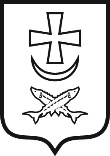 администрация города  азова ПостановлеНИеПриложениек постановлениюАдминистрации города Азоваот 28.12.2023 № 1067«Приложение № 1к постановлениюАдминистрации города Азоваот 13.11.2018 № 2475Наименование муниципальной программы города Азова–«Территориальное планирование и обеспечение доступным и комфортным жильем населения города Азова» (далее – муниципальная программа, программа)Ответственный исполнитель программы –отдел по строительству и архитектуреСоисполнители программы –отдел бухгалтерского учета и отчетностиУчастники программы –отдел по строительству и архитектуре;отдел бухгалтерского учета и отчетности;экономический отдел;управление образования администрации 
города Азова (далее – Управление образования г. Азова);департамент имущественно-земельных отношений администрации города Азова 
(далее – ДИЗО г. Азова).Подпрограммы программы –подпрограмма «Устойчивое развитие территорий для жилищного и иного строительства в городе Азове»;подпрограмма «Стимулирование и развитие жилищного строительства»;подпрограмма «Оказание мер поддержки в улучшении жилищных условий отдельным категориям граждан»Программно-целевые инструменты программы –отсутствуютЦель программы –устойчивое территориальное планирование, развитие жилищного строительства и улучшение жилищных условий отдельным категориям гражданЗадачи программы –обеспечение перспективных территорий документами территориального планирования, в том числе выполнение мероприятий по их реализации;создание условий для стимулирования жилищного строительства, модернизация строительной отрасли и повышение качества индустриального жилищного строительства;создание условий для оказания мер государственной поддержки в улучшении жилищных условий отдельным категориям гражданЦелевые показатели программы –доля перспективных земельных участков, на которых планируется или осуществляется строительство, в том числе жилищное, и по которым предусмотрены мероприятия по обеспечению коммунальной инфраструктурой;темп ввода жилья в эксплуатацию; коэффициент доступности жилья (соотношение средней рыночной стоимости стандартной квартиры общей площадью 54 кв. метров и среднего годового совокупного денежного дохода семьи, состоящей из трех человек);доля молодых семей, реализовавших свое право на получение государственной поддержки в улучшении жилищных условий, в общем количестве молодых семей – претендентов на получение социальных выплат; Этапы и сроки                       реализации программы –срок реализации 2019-2030 годы, этапы не выделяются«Ресурсное обеспечение программы»«Ресурсное обеспечение программы»общий объем финансирования на весь период реализации программы – 530 309,5 тыс. рублей, в том числе:в 2019 году – 28643,7 тыс. рублей,в 2020 году – 24402,2 тыс. рублей,в 2021 году – 62497,3 тыс. рублей,в 2022 году – 34999,8 тыс. рублей,в 2023 году – 34388,6 тыс. рублей,в 2024 году – 66078,2 тыс. рублей,в 2025 году – 83500,2 тыс. рублей,в 2026 году – 19264,7тыс. рублей,в 2027 году – 44133,7 тыс. рублей,в 2028 году – 44133,7 тыс. рублей,в 2029 году – 44133,7 тыс. рублей,в 2030 году – 44133,7 тыс. рублей.Объем финансирования из федерального бюджета – 102 331,6 тыс. рублей, в том числе:в 2019 году – 3377,9 тыс. рублей,в 2020 году – 4302,5 тыс. рублей,в 2021 году – 3225,5 тыс. рублей,в 2022 году – 1173,8 тыс. рублей,в 2023 году – 1901,8 тыс. рублей,в 2024 году – 1571,9 тыс. рублей,в 2025 году – 11671,0 тыс. рублей,в 2026 году – 0 тыс. рублей,в 2027 году – 18776,8 тыс. рублей,в 2028 году – 18776,8 тыс. рублей,в 2029 году – 18776,8 тыс. рублей,в 2030 году – 18776,8 тыс. рублей.Объем финансирования из областного бюджета – 395 234,5тыс. рублей, в том числе:в 2019 году – 12135,2 тыс. рублей,в 2020 году – 18378,4 тыс. рублей,в 2021 году – 57138,1 тыс. рублей,в 2022 году – 32633,2 тыс. рублей,в 2023 году – 31070,7 тыс. рублей,в 2024 году – 62860,4 тыс. рублей,в 2025 году – 69842,7 тыс. рублей,в 2026 году – 18113,4 тыс. рублей,в 2027 году – 23265,6 тыс. рублей,в 2028 году – 23265,6 тыс. рублей,в 2029 году – 23265,6 тыс. рублей,в 2030 году – 23265,6 тыс. рублей.Объем финансирования из бюджета города Азова – 21 943,4 тыс. рублей, в том числе:в 2019 году – 2330,6 тыс. рублей,в 2020 году – 1721,3 тыс. рублей,в 2021 году – 2133,7 тыс. рублей,в 2022 году – 1192,8 тыс. рублей,в 2023 году – 1416,1 тыс. рублей,в 2024 году – 1645,9 тыс. рублей,в 2025 году – 1986,5 тыс. рублей,в 2026 году – 1151,3 тыс. рублей,в 2027 году – 2091,3 тыс. рублей,в 2028 году – 2091,3 тыс. рублей,в 2029 году – 2091,3 тыс. рублей,в 2030 году – 2091,3 тыс. рублей.Объем финансирования из внебюджетных источников – 10800,0 тыс. рублей, в том числе:в 2019 году – 10800,0 тыс. рублей».общий объем финансирования на весь период реализации программы – 530 309,5 тыс. рублей, в том числе:в 2019 году – 28643,7 тыс. рублей,в 2020 году – 24402,2 тыс. рублей,в 2021 году – 62497,3 тыс. рублей,в 2022 году – 34999,8 тыс. рублей,в 2023 году – 34388,6 тыс. рублей,в 2024 году – 66078,2 тыс. рублей,в 2025 году – 83500,2 тыс. рублей,в 2026 году – 19264,7тыс. рублей,в 2027 году – 44133,7 тыс. рублей,в 2028 году – 44133,7 тыс. рублей,в 2029 году – 44133,7 тыс. рублей,в 2030 году – 44133,7 тыс. рублей.Объем финансирования из федерального бюджета – 102 331,6 тыс. рублей, в том числе:в 2019 году – 3377,9 тыс. рублей,в 2020 году – 4302,5 тыс. рублей,в 2021 году – 3225,5 тыс. рублей,в 2022 году – 1173,8 тыс. рублей,в 2023 году – 1901,8 тыс. рублей,в 2024 году – 1571,9 тыс. рублей,в 2025 году – 11671,0 тыс. рублей,в 2026 году – 0 тыс. рублей,в 2027 году – 18776,8 тыс. рублей,в 2028 году – 18776,8 тыс. рублей,в 2029 году – 18776,8 тыс. рублей,в 2030 году – 18776,8 тыс. рублей.Объем финансирования из областного бюджета – 395 234,5тыс. рублей, в том числе:в 2019 году – 12135,2 тыс. рублей,в 2020 году – 18378,4 тыс. рублей,в 2021 году – 57138,1 тыс. рублей,в 2022 году – 32633,2 тыс. рублей,в 2023 году – 31070,7 тыс. рублей,в 2024 году – 62860,4 тыс. рублей,в 2025 году – 69842,7 тыс. рублей,в 2026 году – 18113,4 тыс. рублей,в 2027 году – 23265,6 тыс. рублей,в 2028 году – 23265,6 тыс. рублей,в 2029 году – 23265,6 тыс. рублей,в 2030 году – 23265,6 тыс. рублей.Объем финансирования из бюджета города Азова – 21 943,4 тыс. рублей, в том числе:в 2019 году – 2330,6 тыс. рублей,в 2020 году – 1721,3 тыс. рублей,в 2021 году – 2133,7 тыс. рублей,в 2022 году – 1192,8 тыс. рублей,в 2023 году – 1416,1 тыс. рублей,в 2024 году – 1645,9 тыс. рублей,в 2025 году – 1986,5 тыс. рублей,в 2026 году – 1151,3 тыс. рублей,в 2027 году – 2091,3 тыс. рублей,в 2028 году – 2091,3 тыс. рублей,в 2029 году – 2091,3 тыс. рублей,в 2030 году – 2091,3 тыс. рублей.Объем финансирования из внебюджетных источников – 10800,0 тыс. рублей, в том числе:в 2019 году – 10800,0 тыс. рублей».Ожидаемые результаты реализации программы –увеличение доли перспективных земельных участков, на которых планируется или осуществляется жилищное строительство и в отношении которых разработаны планы освоения и обеспечения инженерной инфраструктурой;увеличение объема ввода жилья, в том числе стандартного жилья; оказание мер поддержки в улучшении жилищных условий отдельным категориям граждан.Наименование подпрограммы –подпрограмма «Устойчивое развитие территорий для жилищного и иного строительства в городе Азове» (далее – подпрограмма 1)Ответственный исполнитель подпрограммы 1–отдел по строительству и архитектуреУчастники подпрограммы 1–отсутствуютПрограммно-целевые инструменты подпрограммы 1–отсутствуютЦель подпрограммы 1–повышение доступности жилья и качества жилой среды путем создания условий для развития территорий, в том числе для жилищного строительстваЗадачи подпрограммы 1 –развитие территорий через вовлечение в оборот земельных участков, в том числе для жилищного строительства; актуализация документов территориального планирования, направленная на формирование перспективных земельных участков, в том числе для жилищного строительства;создание благоприятных условий в сфере строительства путем уменьшения административной нагрузкиЦелевые показатели подпрограммы 1–доля земельных участков, включенных в Региональный адресный перечень земельных участков, в том числе для жилищного строительства и комплексного освоения, по которым разработаны проекты планировки и межевания территории;предельное количество процедур, необходимых для получения разрешения на строительство модельного объекта, в том числе для стандартного жильяЭтапы и сроки реализации подпрограммы 1–срок реализации – 2019-2030 годы, этапы не выделяются«Ресурсное обеспечение подпрограммы 1–общий объем финансирования на весь период реализации подпрограммы 1 – 13 044,1 тыс. рублей, в том числе:в 2019 году – 0 тыс. рублей,в 2020 году – 220,1 тыс. рублей,в 2021 году – 0 тыс. рублей,в 2022 году – 0 тыс. рублей,в 2023 году – 983,7 тыс. рублей,в 2024 году – 0 рублей,в 2025 году – 11840,3 тыс. рублей,в 2026 году – 0 тыс. рублей,в 2027 году – 0 тыс. рублей,в 2028 году – 0 тыс. рублей,в 2029 году – 0 тыс. рублей,в 2030 году – 0 тыс. рублей.Объем финансирования из федерального бюджета – 10 880,6 тыс. рублей, в том числе:в 2019 году – 0 тыс. рублей,в 2020 году – 0 тыс. рублей,в 2021 году – 0 тыс. рублей,в 2022 году – 0 тыс. рублей,в 2023 году – 816,4 тыс. рублей,в 2024 году – 0 тыс. рублей,в 2025 году – 10064,2 тыс. рублей,в 2026 году – 0 тыс. рублей,в 2027 году – 0 тыс. рублей,в 2028 году – 0 тыс. рублей,в 2029 году – 0 тыс. рублей,в 2030 году – 0 тыс. рублей.Объем финансирования из областного бюджета – 1689,5 тыс. рублей, в том числе:в 2019 году – 0 тыс. рублей,в 2020 году – 170,8 тыс. рублей,в 2021 году – 0 тыс. рублей,в 2022 году – 0 тыс. рублей,в 2023 году – 129,8 тыс. рублей,в 2024 году – 0 тыс. рублей,в 2025 году – 1388,9 тыс. рублей,в 2026 году – 0 тыс. рублей,в 2027 году – 0 тыс. рублей,в 2028 году – 0 тыс. рублей,в 2029 году – 0 тыс. рублей,в 2030 году – 0 тыс. рублей.Объем финансирования из бюджета города Азова – 474,0 тыс. рублей, в том числе:в 2019 году – 0 тыс. рублей,в 2020 году – 49,3 тыс. рублей,в 2021 году – 0 тыс. рублей,в 2022 году – 0 тыс. рублей,в 2023 году – 37,5 тыс. рублей,в 2024 году – 0 тыс. рублей,в 2025 году – 387,2 тыс. рублей,в 2026 году – 0 тыс. рублей,в 2027 году – 0 тыс. рублей,в 2028 году – 0 тыс. рублей,в 2029 году – 0 тыс. рублей,в 2030 году – 0 тыс. рублей.Ожидаемые результаты реализации подпрограммы 1–увеличение доли земельных участков, включенных в Региональный адресный перечень земельных участков, в том числе для жилищного строительства и комплексного освоения, по которым разработаны проекты планировки и межевания территории;уменьшение количества процедур, необходимых для получения разрешения на строительство модельного объекта, в том числе для стандартного жилья.Наименование подпрограммы –подпрограмма «Стимулирование и развитие жилищного строительства» (далее – подпрограмма 2)Ответственный исполнитель подпрограммы 2–отдел по строительству и архитектуреУчастники подпрограммы 2–отсутствуютПрограммно-целевые инструменты подпрограммы 2–отсутствуютЦель подпрограммы 2–формирование рынка доступного жилья, в том числе стандартного жилья, отвечающего требованиям энергоэффективности и экологичностиЗадачи подпрограммы 2 –стимулирование развития жилищного строительства, включающее совершенствование механизмов государственной поддержки строительства стандартного жильяЭтапы и сроки реализации подпрограммы 2–срок реализации – 2019-2030 годы, этапы не выделяются Целевые показателиподпрограммы 2–объем ввода жилья в эксплуатацию;доля индустриального жилищного строительства Ресурсное обеспечение подпрограммы 2–общий объем финансирования на весь период реализации подпрограммы 2 – 10800,0 тыс. рублей, в том числе:в 2019 году – 10800,0 тыс. рублей.Объем финансирования из федерального, областного и местного бюджетов – 0 рублей.Объем финансирования из внебюджетных источников – 10800,0 тыс. рублей, в том числе:в 2019 году – 10800,0 тыс. рублей.Ожидаемые результаты реализации подпрограммы 2–увеличение объема ввода жилья в эксплуатациюНаименование подпрограммы –подпрограмма «Оказание мер поддержки в  улучшении жилищных условий отдельным категориям граждан» (далее – подпрограмма 3)Ответственный исполнитель подпрограммы 3–отдел по строительству и архитектуреУчастники  подпрограммы 3–отдел по строительству и архитектуре;отдел бухгалтерского учета и отчетности;экономический отдел;Управление образования г. Азова;ДИЗО г. АзоваПрограммно-целевые инструменты подпрограммы 3–отсутствуютЦель подпрограммы 3–исполнение государственных обязательств по обеспечению жильем отдельных категорий гражданЗадача подпрограммы 3 –обеспечение жильем льготных категорий граждан, признанных нуждающимися в жилых помещенияхЦелевые показатели подпрограммы 3–количество молодых семей – претендентов на получение социальных выплат;количество детей-сирот и детей, оставшихся без попечения родителей, лиц из их числа, подлежащих обеспечению жильем;численность детей-сирот, детей, оставшихся без попечения родителей, лиц из их числа, право на обеспечение жилыми помещениями у которых возникло и не реализовано, по состоянию на конец соответствующего года (показатель является справочным и не участвует в расчете эффективности реализации программы);доля детей-сирот и детей, оставшихся без попечения родителей, лиц из их числа, обеспеченных жилыми помещениями по договорам найма специализированных жилых помещений из числа подлежащих обеспечению жильем;общая площадь жилых помещений, приобретаемых (строящихся) для детей-сирот и детей, оставшихся без попечения родителей, лиц из их числаЭтапы и сроки реализации программы 3–срок реализации 2019-2030 годы, этапы не выделяются «Ресурсное обеспечение подпрограммы 3–общий объем финансирования на весь период реализации подпрограммы 3 – 506 465,4 тыс. рублей, в том числе:в 2019 году – 17843,7 тыс. рублей,в 2020 году – 24182,1 тыс. рублей,в 2021 году – 62497,3 тыс. рублей,в 2022 году – 34999,8 тыс. рублей,в 2023 году – 33404,9 тыс. рублей,в 2024 году – 66078,2 тыс. рублей,в 2025 году – 71659,9 тыс. рублей,в 2026 году – 19264,7 тыс. рублей,в 2027 году – 44133,7 тыс. рублей,в 2028 году – 44133,7 тыс. рублей,в 2029 году – 44133,7 тыс. рублей,в 2030 году – 44133,7 тыс. рублей.Объем финансирования из федерального бюджета – 91 451,0 тыс. рублей, в том числе:в 2019 году – 3377,9 тыс. рублей,в 2020 году – 4302,5 тыс. рублей,в 2021 году – 3225,5 тыс. рублей,в 2022 году – 1173,8 тыс. рублей,в 2023 году – 1085,4 тыс. рублей,в 2024 году – 1571,9 тыс. рублей,в 2025 году – 1606,8 тыс. рублей,в 2026 году – 0 тыс. рублей,в 2027 году – 18776,8 тыс. рублей,в 2028 году – 18776,8 тыс. рублей,в 2029 году – 18776,8 тыс. рублей,в 2030 году – 18776,8 тыс. рублей.Объем финансирования из областного бюджета – 393 545,0 тыс. рублей, в том числе:в 2019 году – 12135,2 тыс. рублей,в 2020 году – 18207,6 тыс. рублей,в 2021 году – 57138,1 тыс. рублей,в 2022 году – 32633,2 тыс. рублей,в 2023 году – 30940,9 тыс. рублей,в 2024 году – 62860,4 тыс. рублей,в 2025 году – 68453,8 тыс. рублей,в 2026 году – 18113,4 тыс. рублей,в 2027 году – 23265,6 тыс. рублей,в 2028 году – 23265,6 тыс. рублей,в 2029 году – 23265,6 тыс. рублей,в 2030 году – 23265,6 тыс. рублей.Объем финансирования из бюджета города –  21 469,4 тыс. рублей, в том числе:в 2019 году – 2330,6 тыс. рублей,в 2020 году – 1672,0 тыс. рублей,в 2021 году – 2133,7 тыс. рублей,в 2022 году – 1192,8 тыс. рублей,в 2023 году – 1378,6 тыс. рублей,в 2024 году – 1645,9 тыс. рублей,в 2025 году – 1599,3 тыс. рублей,в 2026 году – 1151,3 тыс. рублей,в 2027 году – 2091,3 тыс. рублей,в 2028 году – 2091,3 тыс. рублей,в 2029 году – 2091,3 тыс. рублей,в 2030 году – 2091,3 тыс. рублей.».Ожидаемые результаты реализации подпрограммы 3–в результате реализации подпрограммы 3 участникам подпрограммы 3, признанным нуждающимися в жилых помещениях, будут предоставлены меры государственной поддержки в улучшении жилищных условий.Приложение № 1к муниципальной программе города Азова «Территориальное планирование и обеспечение доступным и комфортным жильем населения города Азова»№ п/пНомер и наименование показателяВид показа теляЕдиница измеренияДанные для расчета значений показателяДанные для расчета значений показателяЗначения показателей по годам реализацииЗначения показателей по годам реализацииЗначения показателей по годам реализацииЗначения показателей по годам реализацииЗначения показателей по годам реализацииЗначения показателей по годам реализацииЗначения показателей по годам реализацииЗначения показателей по годам реализацииЗначения показателей по годам реализацииЗначения показателей по годам реализацииЗначения показателей по годам реализацииЗначения показателей по годам реализации№ п/пНомер и наименование показателяВид показа теляЕдиница измерения20172018201920202021202220232024202520262027202820292030123456789101112131415161718Муниципальная программа «Территориальное планирование и обеспечение доступным и комфортным жильем населения города Азова»Муниципальная программа «Территориальное планирование и обеспечение доступным и комфортным жильем населения города Азова»Муниципальная программа «Территориальное планирование и обеспечение доступным и комфортным жильем населения города Азова»Муниципальная программа «Территориальное планирование и обеспечение доступным и комфортным жильем населения города Азова»Муниципальная программа «Территориальное планирование и обеспечение доступным и комфортным жильем населения города Азова»Муниципальная программа «Территориальное планирование и обеспечение доступным и комфортным жильем населения города Азова»Муниципальная программа «Территориальное планирование и обеспечение доступным и комфортным жильем населения города Азова»Муниципальная программа «Территориальное планирование и обеспечение доступным и комфортным жильем населения города Азова»Муниципальная программа «Территориальное планирование и обеспечение доступным и комфортным жильем населения города Азова»Муниципальная программа «Территориальное планирование и обеспечение доступным и комфортным жильем населения города Азова»Муниципальная программа «Территориальное планирование и обеспечение доступным и комфортным жильем населения города Азова»Муниципальная программа «Территориальное планирование и обеспечение доступным и комфортным жильем населения города Азова»Муниципальная программа «Территориальное планирование и обеспечение доступным и комфортным жильем населения города Азова»Муниципальная программа «Территориальное планирование и обеспечение доступным и комфортным жильем населения города Азова»Муниципальная программа «Территориальное планирование и обеспечение доступным и комфортным жильем населения города Азова»Муниципальная программа «Территориальное планирование и обеспечение доступным и комфортным жильем населения города Азова»Муниципальная программа «Территориальное планирование и обеспечение доступным и комфортным жильем населения города Азова»Муниципальная программа «Территориальное планирование и обеспечение доступным и комфортным жильем населения города Азова»1.1Показатель 1. Доля перспективных земельных участков, на которых планируется или осуществляется строительство, в том числе жилищное, и по которым предусмотрены мероприятия по обеспечению коммунальной инфраструктурой ведомственныйпроцентов050,050,070,060,040,050,0100,0100,040,060,060,080,0100,01.2Показатель 2. Темп ввода жилья в эксплуатациюведомственныйпроцентов100,090,1110,9115,695,9110,6107,4109,0100,0100,0113,0105,1100,0100,01.3Показатель 3. Коэффициент доступности жилья (соотношение средней рыночной стоимости стандартной квартиры общей площадью 54 кв. метров и среднего годового совокупного денежного дохода семьи, состоящей из трех человек)ведомственныйлет2,992,962,951,932,892,832,762,692,642,562,482,412,332,261.4Показатель 4. Доля молодых семей, реализовавших свое право на получение государственной поддержки в улучшении жилищных условий, в общем количестве молодых семей – претендентов на получение социальных выплатведомственныйпроцентов91,057,0100,0100,080,0100,050,060,080,080,080,080,080,080,02. Подпрограмма 1 «Устойчивое развитие территорий для жилищного и иного строительства в городе Азове»2. Подпрограмма 1 «Устойчивое развитие территорий для жилищного и иного строительства в городе Азове»2. Подпрограмма 1 «Устойчивое развитие территорий для жилищного и иного строительства в городе Азове»2. Подпрограмма 1 «Устойчивое развитие территорий для жилищного и иного строительства в городе Азове»2. Подпрограмма 1 «Устойчивое развитие территорий для жилищного и иного строительства в городе Азове»2. Подпрограмма 1 «Устойчивое развитие территорий для жилищного и иного строительства в городе Азове»2. Подпрограмма 1 «Устойчивое развитие территорий для жилищного и иного строительства в городе Азове»2. Подпрограмма 1 «Устойчивое развитие территорий для жилищного и иного строительства в городе Азове»2. Подпрограмма 1 «Устойчивое развитие территорий для жилищного и иного строительства в городе Азове»2. Подпрограмма 1 «Устойчивое развитие территорий для жилищного и иного строительства в городе Азове»2. Подпрограмма 1 «Устойчивое развитие территорий для жилищного и иного строительства в городе Азове»2. Подпрограмма 1 «Устойчивое развитие территорий для жилищного и иного строительства в городе Азове»2. Подпрограмма 1 «Устойчивое развитие территорий для жилищного и иного строительства в городе Азове»2. Подпрограмма 1 «Устойчивое развитие территорий для жилищного и иного строительства в городе Азове»2. Подпрограмма 1 «Устойчивое развитие территорий для жилищного и иного строительства в городе Азове»2. Подпрограмма 1 «Устойчивое развитие территорий для жилищного и иного строительства в городе Азове»2. Подпрограмма 1 «Устойчивое развитие территорий для жилищного и иного строительства в городе Азове»2. Подпрограмма 1 «Устойчивое развитие территорий для жилищного и иного строительства в городе Азове»2.1Показатель 1.1. Доля земельных участков, включенных в Региональный адресный перечень земельных участков для жилищного строительства и комплексного освоения в целях жилищного строительства, по которым разработаны проекты планировки и межевания территорииведомственныйпроцентов050,050,070,060,050,050,0100,0100,0100,0100,0100,050,050,02.2Показатель 1.2. Предельное количество процедур, необходимых для получения разрешения на строительство отдельного (модельного) объекта, в том числе для стандартного жильяведомственныйединиц121110998888888883. Подпрограмма 2 «Стимулирование и развитие жилищного строительства»3. Подпрограмма 2 «Стимулирование и развитие жилищного строительства»3. Подпрограмма 2 «Стимулирование и развитие жилищного строительства»3. Подпрограмма 2 «Стимулирование и развитие жилищного строительства»3. Подпрограмма 2 «Стимулирование и развитие жилищного строительства»3. Подпрограмма 2 «Стимулирование и развитие жилищного строительства»3. Подпрограмма 2 «Стимулирование и развитие жилищного строительства»3. Подпрограмма 2 «Стимулирование и развитие жилищного строительства»3. Подпрограмма 2 «Стимулирование и развитие жилищного строительства»3. Подпрограмма 2 «Стимулирование и развитие жилищного строительства»3. Подпрограмма 2 «Стимулирование и развитие жилищного строительства»3. Подпрограмма 2 «Стимулирование и развитие жилищного строительства»3. Подпрограмма 2 «Стимулирование и развитие жилищного строительства»3. Подпрограмма 2 «Стимулирование и развитие жилищного строительства»3. Подпрограмма 2 «Стимулирование и развитие жилищного строительства»3. Подпрограмма 2 «Стимулирование и развитие жилищного строительства»3. Подпрограмма 2 «Стимулирование и развитие жилищного строительства»3. Подпрограмма 2 «Стимулирование и развитие жилищного строительства»3.1Показатель 2.1. Объем ввода жилья в эксплуатациюстатистическийтыс. кв. метров66,5460,060,169,6260,360,426,028,3428,3428,3432,0233,6633,6633,663.2Показатель 2.2. Доля индустриального жилищного строительстваведомственныйпроцентов17,018,018,89,4920,821,321,722,0423,0423,524,0425,0426,0427,044. Подпрограмма 3 «Оказание мер поддержки в улучшении жилищных условий отдельным категориям граждан»4. Подпрограмма 3 «Оказание мер поддержки в улучшении жилищных условий отдельным категориям граждан»4. Подпрограмма 3 «Оказание мер поддержки в улучшении жилищных условий отдельным категориям граждан»4. Подпрограмма 3 «Оказание мер поддержки в улучшении жилищных условий отдельным категориям граждан»4. Подпрограмма 3 «Оказание мер поддержки в улучшении жилищных условий отдельным категориям граждан»4. Подпрограмма 3 «Оказание мер поддержки в улучшении жилищных условий отдельным категориям граждан»4. Подпрограмма 3 «Оказание мер поддержки в улучшении жилищных условий отдельным категориям граждан»4. Подпрограмма 3 «Оказание мер поддержки в улучшении жилищных условий отдельным категориям граждан»4. Подпрограмма 3 «Оказание мер поддержки в улучшении жилищных условий отдельным категориям граждан»4. Подпрограмма 3 «Оказание мер поддержки в улучшении жилищных условий отдельным категориям граждан»4. Подпрограмма 3 «Оказание мер поддержки в улучшении жилищных условий отдельным категориям граждан»4. Подпрограмма 3 «Оказание мер поддержки в улучшении жилищных условий отдельным категориям граждан»4. Подпрограмма 3 «Оказание мер поддержки в улучшении жилищных условий отдельным категориям граждан»4. Подпрограмма 3 «Оказание мер поддержки в улучшении жилищных условий отдельным категориям граждан»4. Подпрограмма 3 «Оказание мер поддержки в улучшении жилищных условий отдельным категориям граждан»4. Подпрограмма 3 «Оказание мер поддержки в улучшении жилищных условий отдельным категориям граждан»4. Подпрограмма 3 «Оказание мер поддержки в улучшении жилищных условий отдельным категориям граждан»4. Подпрограмма 3 «Оказание мер поддержки в улучшении жилищных условий отдельным категориям граждан»4.1Показатель 3.1. Количество молодых семей-претендентов на получение социальных выплатведомственныйсемей11786105259999994.2Показатель 3.2. Количество детей-сирот и детей, оставшихся без попечения родителей, лиц из их числа, подлежащих обеспечению жильемведомственныйчеловек91781632131116917171717174.3*Показатель 3.3. Численность детей-сирот, детей, оставшихся без попечения родителей, лиц из их числа, право на обеспечение жилыми помещениями, у которых возникло      и не реализовано, по состоянию на конец соответствующего годаведомственныйчеловек2413101420034171517171717174.4Показатель 3.4. Доля детей-сирот и детей, оставшихся без попечения родителей, лиц из их числа, обеспеченных жилыми помещениями по договорам найма специализированных жилых помещений из числа подлежащих обеспечению жильемведомственныйпроцентов049,030,90,0370,5100,020,0100,0100,0100,0100,0100,0100,0100,04.5Показатель 3.5. Общая площадь жилых помещений, приобретаемых (строящихся) для детей-сирот и детей, оставшихся без попечения родителей, лиц из их числа ведомственныйтыс. кв. метров0,220,420,570,0261,050,430,360,530,300,420,420,420,420,42Приложение № 2к муниципальной программе города Азова «Территориальное планирование и обеспечение доступным и комфортным жильем населения города Азова»№ п/пНомер и наименование показателя (индикатора)Пункт федерального (регионального)  плана статистических работНаименование формы статистического наблюдения и реквизиты акта, в соответствии 
с которым утверждена формаСубъект официального  статистического учета1Показатель 2. Темп ввода жилья в эксплуатациюпункт 1.21.3 Федерального плана статистических работ, утвержденного распоряжением Правительства РФ от 06.05.2008 № 671-рФорма статистического наблюдения № ИЖС (месячная) и № 1-разрешения утверждена Приказом Росстата от 30.08.2017 № 562 «Об утверждении статистического инструментария для организации федерального статистического наблюдения за строительством, инвестициями в нефинансовые активы и жилищно-коммунальным хозяйством»Федеральная служба государственной статистики2Показатель 2.1.Объем ввода жилья в эксплуатациюпункт 1.21.3 Федерального плана статистических работ, утвержденного распоряжением Правительства РФ от 06.05.2008 № 671-рФорма статистического наблюдения № ИЖС (месячная) и № 1-разрешения утверждена Приказом Росстата от 30.08.2017 № 562 «Об утверждении статистического инструментария для организации федерального статистического наблюдения за строительством, инвестициями в нефинансовые активы и жилищно-коммунальным хозяйством»Федеральная служба государственной статистикиПриложение № 3к муниципальной программе города Азова «Территориальное планирование и обеспечение доступным и комфортным жильем населения города Азова»Приложение № 3к муниципальной программе города Азова «Территориальное планирование и обеспечение доступным и комфортным жильем населения города Азова»№  
п/пНомер и наименование показателя Единица измеренияМетодика расчета показателя (формула) и методологические пояснения к показателюБазовые показатели (используемые в формуле)123451. Муниципальная программа «Территориальное планирование и обеспечение доступным и комфортным жильем населения города Азова»1. Муниципальная программа «Территориальное планирование и обеспечение доступным и комфортным жильем населения города Азова»1. Муниципальная программа «Территориальное планирование и обеспечение доступным и комфортным жильем населения города Азова»1. Муниципальная программа «Территориальное планирование и обеспечение доступным и комфортным жильем населения города Азова»1. Муниципальная программа «Территориальное планирование и обеспечение доступным и комфортным жильем населения города Азова»1.1Показатель 1. Доля перспективных земельных участков, на которых планируется или осуществляется строительство, в том числе жилищное, и по которым предусмотрены мероприятия по обеспечению коммунальной инфраструктуройпроцентовР =n/N*100%n – количество перспективных земельных участков, на которых планируется или осуществляется жилищное строительство и в отношении которых разработаны планы освоения и обеспечения инженерной инфраструктуры,N – количество перспективных земельных участков, предназначенных для жилищного строительства1.2Показатель 2. Темп ввода жилья в эксплуатациюединицТ = Sт / SпSт – площадь вводимого жилья в отчетном году;Sп – площадь введенного жилья в предыдущем году1.3Показатель 3. Коэффициент доступности жилья (соотношение средней рыночной стоимости стандартной квартиры общей площадью 54 кв. метра и среднего годового совокупного денежного дохода семьи, состоящей из трех человек)процентовИд =  Ск / Сд = =[(А1+А2+А3) / 3*54)]//[((В1+В2+В3) *2 + +(С1+С2+С3)) *12)]Ск – данные о средней рыночной стоимости стандартной квартиры общей площадью 54 кв. метра, где: А1, А2, А3 – стоимость 1 кв. метра общей площади жилья по г. Азову за 1-3 кварталы отчетного года, установленные постановлениями министерства строительства, архитектуры и территориального развития Ростовской области (далее – минстрой РО),Сд – данные о среднем годовом совокупном денежном доходе семьи, состоящей из 3 человек, где: В1, В2, В3 – данные в расчете на душу населения, С1, С2, С3 – данные в расчете на ребенка за 1-3 кварталы отчетного года, установленные постановлениями Правительства Ростовской области1.4Показатель 4. Доля молодых семей, реализовавших свое право на получение государственной поддержки в улучшении жилищных условий, в общем количестве молодых семей – претендентов на получение социальных выплатпроцентовДмс = Кр /Кв*100%Кр – количество молодых семей, реализовавших право на получение государственной поддержки в улучшении жилищных условий из числа молодых семей, включенных в пофамильный список Соглашения о предоставлении субсидии из областного бюджета местному бюджету на реализацию мероприятий по обеспечению жильем молодых семей, заключенному с минстроем РО в отчетном году;Кв – количество молодых семей, включенных в пофамильный список Соглашения о предоставлении субсидии из бюджета субъекта РФ местному бюджету на реализацию мероприятий по обеспечению жильем молодых семей, заключенному с минстроем РО в отчетном году2. Подпрограмма 1 «Устойчивое развитие территорий для жилищного и иного строительства в городе Азова»2. Подпрограмма 1 «Устойчивое развитие территорий для жилищного и иного строительства в городе Азова»2. Подпрограмма 1 «Устойчивое развитие территорий для жилищного и иного строительства в городе Азова»2. Подпрограмма 1 «Устойчивое развитие территорий для жилищного и иного строительства в городе Азова»2. Подпрограмма 1 «Устойчивое развитие территорий для жилищного и иного строительства в городе Азова»2.1Показатель 1.1. Доля земельных участков, включенных в Региональный адресный перечень земельных участков, в том числе для жилищного строительства и комплексного освоения, по которым разработаны проекты планировки и межевания территориипроцентовДзу = n/N*100%n – количество перспективных земельных участков, на которых планируется или осуществляется жилищное строительство и в отношении которых разработаны планы освоения и обеспечения инженерной инфраструктуры,N – количество перспективных земельных участков, предназначенных для жилищного строительства2.2Показатель 1.2. Предельное количество процедур, необходимых для получения разрешения на строительство отдельного (модельного) объекта, в том числе для стандартного жильяединиц-Показатель утвержден распоряжением Правительства РФ от 15.03.2013 № 354-р3. Подпрограмма 2 «Стимулирование и развитие жилищного строительства»3. Подпрограмма 2 «Стимулирование и развитие жилищного строительства»3. Подпрограмма 2 «Стимулирование и развитие жилищного строительства»3. Подпрограмма 2 «Стимулирование и развитие жилищного строительства»3. Подпрограмма 2 «Стимулирование и развитие жилищного строительства»3.1Показатель 2.1. Объем ввода жилья в эксплуатациютыс. кв. метровV=Vотч/Vпред*100%Vотч – объем ввода жилья в эксплуатацию в отчетном году, Vпред – объем ввода жилья в эксплуатацию в предшествующем отчетном году3.2Показатель 2.2. Доля индустриального жилищного строительствапроцентовD=Vмжд/Vотч*100%Vмжд – объем ввода жилья в эксплуатацию многоквартирных жилых домов в отчетном году; Vотч – объем ввода жилья в эксплуатацию в отчетном году4. Подпрограмма 3 «Оказание мер поддержки в улучшении жилищных условий отдельным категориям граждан»4. Подпрограмма 3 «Оказание мер поддержки в улучшении жилищных условий отдельным категориям граждан»4. Подпрограмма 3 «Оказание мер поддержки в улучшении жилищных условий отдельным категориям граждан»4. Подпрограмма 3 «Оказание мер поддержки в улучшении жилищных условий отдельным категориям граждан»4. Подпрограмма 3 «Оказание мер поддержки в улучшении жилищных условий отдельным категориям граждан»4.1Показатель 3.1. Количество молодых семей – претендентов на получение социальных выплат семей-Показатель определяется количеством молодых семей из числа включенных в пофамильный список на получение социальных выплат в отчетном году в соответствии с Соглашением о предоставлении субсидии из областного бюджета местному бюджету на реализацию мероприятий по обеспечению жильем молодых семей, заключенным с минстроем РО в отчетном году4.2Показатель 3.2. Количество детей-сирот и детей, оставшихся без попечения родителей, лиц из их числа, подлежащих обеспечению жильемчеловек-Показатель определяется количеством детей-сирот из числа включенных в пофамильный список из числа, подлежащих обеспечению жильем в отчетном году в соответствии с Соглашением о предоставлении субвенций на реализацию государственных полномочий по обеспечению жильем детей-сирот, заключенным с минсроем РО в отчетном году4.3*Показатель 3.3. Численность детей-сирот, детей, оставшихся без попечения родителей, лиц из их числа, право на обеспечение жилыми помещениями у которых возникло и не реализовано, по состоянию на конец соответствующего года (показатель 3.5 является справочным и не участвует в расчете эффективности реализации программы)человекКn = Кобщ - КоКобщ – численность детей-сирот, включенных в список детей-сирот, подлежащих обеспечению жильем, право на обеспечение жильем у которых возникло и не реализовано, по состоянию на конец соответствующего года;Кo – численность детей-сирот, обеспеченных жилыми помещениями в отчетном году 4.4Показатель 3.4. Доля детей-сирот и детей, оставшихся без попечения родителей, лиц из их числа, обеспеченных жилыми помещениями по договорам найма специализированных жилых помещений из числа подлежащих обеспечению жильем процентовD = Кo/Кобщ*100%Кo – количество детей-сирот, обеспеченных жильем из числа включенных в пофамильный список, подлежащих обеспечению жильем в отчетном году в соответствии с Соглашением о предоставлении субвенций на реализацию государственных полномочий по обеспечению жильем детей-сирот, заключенным с минстроем РО в отчетном году;Кобщ – общее количество детей-сирот, включенных в пофамильный список, подлежащих обеспечению жильем в отчетном году в соответствии с Соглашением о предоставлении субвенций на реализацию государственных полномочий по обеспечению жильем детей-сирот, заключенным с минстроем РО в отчетном году4.5Показатель 3.5. Общая площадь жилых помещений, приобретаемых (строящихся) для детей-сирот и детей, оставшихся без попечения родителей, лиц из  их числатыс. кв. метровSп = K*N+ДпК – количество детей-сирот из числа включенных в пофамильный список, подлежащих обеспечению жильем в отчетном году в соответствии с Соглашением о предоставлении субвенций на реализацию государственных полномочий по обеспечению жильем детей-сирот, заключенным с минстроем РО в отчетном году;N – норма площади жилого помещения, исходя из которой определяется размер общей площади жилого помещения, предоставляемого одному ребенку-сироте, - не менее 33 кв. метров; Дп – дополнительная площадь сверх установленной общей нормы площади жилого помещения, в случае наличия оснований, предусмотренных законодательством (применяется для определения фактического значения предоставленной площади)№ п/пНомер и наименование основного мероприятия подпрограммы,мероприятия программыУчастник, ответственный за исполнение основного мероприятияСрок (по годам)Срок (по годам)Ожидаемый результат (краткое описание)Последствия нереализации основного мероприятия, мероприятия ведомственной целевой программыСвязь с показателями муниципальной программы (подпрограммы)№ п/пНомер и наименование основного мероприятия подпрограммы,мероприятия программыУчастник, ответственный за исполнение основного мероприятияначала реализацииокончания реализацииОжидаемый результат (краткое описание)Последствия нереализации основного мероприятия, мероприятия ведомственной целевой программыСвязь с показателями муниципальной программы (подпрограммы)12345678I. Подпрограмма 1 «Устойчивое развитие территорий для жилищного и иного строительства в городе Азове»I. Подпрограмма 1 «Устойчивое развитие территорий для жилищного и иного строительства в городе Азове»I. Подпрограмма 1 «Устойчивое развитие территорий для жилищного и иного строительства в городе Азове»I. Подпрограмма 1 «Устойчивое развитие территорий для жилищного и иного строительства в городе Азове»I. Подпрограмма 1 «Устойчивое развитие территорий для жилищного и иного строительства в городе Азове»I. Подпрограмма 1 «Устойчивое развитие территорий для жилищного и иного строительства в городе Азове»I. Подпрограмма 1 «Устойчивое развитие территорий для жилищного и иного строительства в городе Азове»I. Подпрограмма 1 «Устойчивое развитие территорий для жилищного и иного строительства в городе Азове»Цель подпрограммы 1 «Повышение доступности жилья и качества жилой среды путем создания условийдля развития территорий для жилищного строительства, в том числе для жилищного строительства»Цель подпрограммы 1 «Повышение доступности жилья и качества жилой среды путем создания условийдля развития территорий для жилищного строительства, в том числе для жилищного строительства»Цель подпрограммы 1 «Повышение доступности жилья и качества жилой среды путем создания условийдля развития территорий для жилищного строительства, в том числе для жилищного строительства»Цель подпрограммы 1 «Повышение доступности жилья и качества жилой среды путем создания условийдля развития территорий для жилищного строительства, в том числе для жилищного строительства»Цель подпрограммы 1 «Повышение доступности жилья и качества жилой среды путем создания условийдля развития территорий для жилищного строительства, в том числе для жилищного строительства»Цель подпрограммы 1 «Повышение доступности жилья и качества жилой среды путем создания условийдля развития территорий для жилищного строительства, в том числе для жилищного строительства»Цель подпрограммы 1 «Повышение доступности жилья и качества жилой среды путем создания условийдля развития территорий для жилищного строительства, в том числе для жилищного строительства»Цель подпрограммы 1 «Повышение доступности жилья и качества жилой среды путем создания условийдля развития территорий для жилищного строительства, в том числе для жилищного строительства»Задача 1 подпрограммы 1 «Развитие территорий через вовлечение в оборот земельных участков, в том числе для жилищного строительства»Задача 1 подпрограммы 1 «Развитие территорий через вовлечение в оборот земельных участков, в том числе для жилищного строительства»Задача 1 подпрограммы 1 «Развитие территорий через вовлечение в оборот земельных участков, в том числе для жилищного строительства»Задача 1 подпрограммы 1 «Развитие территорий через вовлечение в оборот земельных участков, в том числе для жилищного строительства»Задача 1 подпрограммы 1 «Развитие территорий через вовлечение в оборот земельных участков, в том числе для жилищного строительства»Задача 1 подпрограммы 1 «Развитие территорий через вовлечение в оборот земельных участков, в том числе для жилищного строительства»Задача 1 подпрограммы 1 «Развитие территорий через вовлечение в оборот земельных участков, в том числе для жилищного строительства»Задача 1 подпрограммы 1 «Развитие территорий через вовлечение в оборот земельных участков, в том числе для жилищного строительства»11.1.1Основное мероприятие 1.1. Создание условий для развития территорий путем вовлечения в оборот земельных участков, в том числе в целях жилищного строительстваотдел по строительству и архитектуре, ДИЗО г. Азова20192030вовлечение в оборот земельных участков обеспечит реализацию планов освоения территорий, в том числе для жилищного строительстваотсутствие вовлеченных в оборот земельных участков приведет к сдерживанию развития территорий, в том числе для жилищного строительствапоказатели 1, 1.111.1.2Основное мероприятие 1.2. Выполнение проектов внесения изменений в генеральные планы, правила землепользования и застройки в городе Азове в части подготовки сведений по координатному описанию границ населенных пунктов и (или) сведений о границах территориальных зон в соответствии с Градостроительным кодексом РФотдел по строительству и архитектуре, ДИЗО г. Азова20182020карты (планы) объектов землеустройства в отношении границ муниципальных образований и территориальных зон правил землепользования и застройки города Азоваотсутствие карт (планов) объектов землеустройства в отношении границ муниципальных образований и координатного описания территориальных зон правил землепользования и застройки города Азовапоказатели 1, 1.11.2. Задача 2 подпрограммы 1 «Актуализация документов территориального планирования, направленная на формирование перспективных земельных участков, в том числе для жилищного строительства»1.2. Задача 2 подпрограммы 1 «Актуализация документов территориального планирования, направленная на формирование перспективных земельных участков, в том числе для жилищного строительства»1.2. Задача 2 подпрограммы 1 «Актуализация документов территориального планирования, направленная на формирование перспективных земельных участков, в том числе для жилищного строительства»1.2. Задача 2 подпрограммы 1 «Актуализация документов территориального планирования, направленная на формирование перспективных земельных участков, в том числе для жилищного строительства»1.2. Задача 2 подпрограммы 1 «Актуализация документов территориального планирования, направленная на формирование перспективных земельных участков, в том числе для жилищного строительства»1.2. Задача 2 подпрограммы 1 «Актуализация документов территориального планирования, направленная на формирование перспективных земельных участков, в том числе для жилищного строительства»1.2. Задача 2 подпрограммы 1 «Актуализация документов территориального планирования, направленная на формирование перспективных земельных участков, в том числе для жилищного строительства»1.2. Задача 2 подпрограммы 1 «Актуализация документов территориального планирования, направленная на формирование перспективных земельных участков, в том числе для жилищного строительства»11.2.1Основное мероприятие 1.3. Обеспечение перспективных земельных участков актуальными документами территориального планирования, градостроительного зонирования и планировки территорий с целью формирования территорий,  в том числе для жилищного строительстваотдел по строительству и архитектуре20192030разработка и утверждение документов территориального планирования и правил землепользования и застройкиотсутствие территорий, в том числе для жилищного строительствапоказатель 1.11.3. Задача 3 подпрограммы 1 «Создание благоприятных условий в сфере строительства путем уменьшения административной нагрузки»1.3. Задача 3 подпрограммы 1 «Создание благоприятных условий в сфере строительства путем уменьшения административной нагрузки»1.3. Задача 3 подпрограммы 1 «Создание благоприятных условий в сфере строительства путем уменьшения административной нагрузки»1.3. Задача 3 подпрограммы 1 «Создание благоприятных условий в сфере строительства путем уменьшения административной нагрузки»1.3. Задача 3 подпрограммы 1 «Создание благоприятных условий в сфере строительства путем уменьшения административной нагрузки»1.3. Задача 3 подпрограммы 1 «Создание благоприятных условий в сфере строительства путем уменьшения административной нагрузки»1.3. Задача 3 подпрограммы 1 «Создание благоприятных условий в сфере строительства путем уменьшения административной нагрузки»1.3. Задача 3 подпрограммы 1 «Создание благоприятных условий в сфере строительства путем уменьшения административной нагрузки»11.3.1Основное мероприятие 1.4. Улучшение предпринимательского климата в сфере строительства, в том числе для создания стандартного жилья, путем обеспечения мероприятий по снижению административных барьеровотдел по строительству и архитектуре20192030снижение административных барьеров, увеличение темпов строительства, в том числе стандартного жильяснижение темпов строительства, в том числе стандартного жильяпоказатель 1.2II. Подпрограмма 2  «Стимулирование и развитие жилищного строительства»II. Подпрограмма 2  «Стимулирование и развитие жилищного строительства»II. Подпрограмма 2  «Стимулирование и развитие жилищного строительства»II. Подпрограмма 2  «Стимулирование и развитие жилищного строительства»II. Подпрограмма 2  «Стимулирование и развитие жилищного строительства»II. Подпрограмма 2  «Стимулирование и развитие жилищного строительства»II. Подпрограмма 2  «Стимулирование и развитие жилищного строительства»II. Подпрограмма 2  «Стимулирование и развитие жилищного строительства»Цели подпрограммы 2 «Формирование рынка доступного жилья, в том числе стандартного жилья, отвечающего требованиям энергоэффективности и экологичности»Цели подпрограммы 2 «Формирование рынка доступного жилья, в том числе стандартного жилья, отвечающего требованиям энергоэффективности и экологичности»Цели подпрограммы 2 «Формирование рынка доступного жилья, в том числе стандартного жилья, отвечающего требованиям энергоэффективности и экологичности»Цели подпрограммы 2 «Формирование рынка доступного жилья, в том числе стандартного жилья, отвечающего требованиям энергоэффективности и экологичности»Цели подпрограммы 2 «Формирование рынка доступного жилья, в том числе стандартного жилья, отвечающего требованиям энергоэффективности и экологичности»Цели подпрограммы 2 «Формирование рынка доступного жилья, в том числе стандартного жилья, отвечающего требованиям энергоэффективности и экологичности»Цели подпрограммы 2 «Формирование рынка доступного жилья, в том числе стандартного жилья, отвечающего требованиям энергоэффективности и экологичности»Цели подпрограммы 2 «Формирование рынка доступного жилья, в том числе стандартного жилья, отвечающего требованиям энергоэффективности и экологичности»2.1. Задача 1 подпрограммы 2 «Стимулирование развития жилищного строительства, включающее совершенствование механизмов государственной поддержки строительства стандартного жилья»2.1. Задача 1 подпрограммы 2 «Стимулирование развития жилищного строительства, включающее совершенствование механизмов государственной поддержки строительства стандартного жилья»2.1. Задача 1 подпрограммы 2 «Стимулирование развития жилищного строительства, включающее совершенствование механизмов государственной поддержки строительства стандартного жилья»2.1. Задача 1 подпрограммы 2 «Стимулирование развития жилищного строительства, включающее совершенствование механизмов государственной поддержки строительства стандартного жилья»2.1. Задача 1 подпрограммы 2 «Стимулирование развития жилищного строительства, включающее совершенствование механизмов государственной поддержки строительства стандартного жилья»2.1. Задача 1 подпрограммы 2 «Стимулирование развития жилищного строительства, включающее совершенствование механизмов государственной поддержки строительства стандартного жилья»2.1. Задача 1 подпрограммы 2 «Стимулирование развития жилищного строительства, включающее совершенствование механизмов государственной поддержки строительства стандартного жилья»2.1. Задача 1 подпрограммы 2 «Стимулирование развития жилищного строительства, включающее совершенствование механизмов государственной поддержки строительства стандартного жилья»22.1.1Основное мероприятие 2.1. Создание условий для развития рынка доступного жилья, развития жилищного строительства, в том числе модернизация строительной отрасли и повышение качества индустриального жилищного строительстваотдел по строительству и архитектуре, ДИЗО г. Азова20192030доступный рынок жилья, в том числе стандартного жильяувеличение количества жителей, не обеспеченных жильемпоказатели 2, 3, 2.122.1.2Основное мероприятие 2.2. Поддержка пострадавших участников долевого строительстваотдел по строительству и архитектуре20192021ввод в эксплуатацию проблемных объектов, проблемных многоквартирных домовналичие незавершенных строительством: проблемных объектов – многоквартирных домов, обязательство построить (создать) которые приняли на себя лица, привлекшие денежные средства граждан – участников долевого строительства и не исполнившие (ненадлежащим образом исполнившие обязательства), возникшие из договоров участия в долевом строительстве; проблемных многоквартирных домов и срок передачи объектов долевого строительства, в котором нарушен более чем на 9 месяцевпоказатели  2, 3, 2.1,III. Подпрограмма «Оказание мер поддержки в улучшении жилищных условий отдельным категориям граждан»III. Подпрограмма «Оказание мер поддержки в улучшении жилищных условий отдельным категориям граждан»III. Подпрограмма «Оказание мер поддержки в улучшении жилищных условий отдельным категориям граждан»III. Подпрограмма «Оказание мер поддержки в улучшении жилищных условий отдельным категориям граждан»III. Подпрограмма «Оказание мер поддержки в улучшении жилищных условий отдельным категориям граждан»III. Подпрограмма «Оказание мер поддержки в улучшении жилищных условий отдельным категориям граждан»III. Подпрограмма «Оказание мер поддержки в улучшении жилищных условий отдельным категориям граждан»III. Подпрограмма «Оказание мер поддержки в улучшении жилищных условий отдельным категориям граждан»3. Цель подпрограммы 3 «Исполнение государственных обязательств по обеспечению жильем отдельных категорий граждан»3. Цель подпрограммы 3 «Исполнение государственных обязательств по обеспечению жильем отдельных категорий граждан»3. Цель подпрограммы 3 «Исполнение государственных обязательств по обеспечению жильем отдельных категорий граждан»3. Цель подпрограммы 3 «Исполнение государственных обязательств по обеспечению жильем отдельных категорий граждан»3. Цель подпрограммы 3 «Исполнение государственных обязательств по обеспечению жильем отдельных категорий граждан»3. Цель подпрограммы 3 «Исполнение государственных обязательств по обеспечению жильем отдельных категорий граждан»3. Цель подпрограммы 3 «Исполнение государственных обязательств по обеспечению жильем отдельных категорий граждан»3. Цель подпрограммы 3 «Исполнение государственных обязательств по обеспечению жильем отдельных категорий граждан»3.1. Задача 1 подпрограммы 3 «Обеспечение жильем льготных категорий граждан, признанных нуждающимися в жилых помещениях»3.1. Задача 1 подпрограммы 3 «Обеспечение жильем льготных категорий граждан, признанных нуждающимися в жилых помещениях»3.1. Задача 1 подпрограммы 3 «Обеспечение жильем льготных категорий граждан, признанных нуждающимися в жилых помещениях»3.1. Задача 1 подпрограммы 3 «Обеспечение жильем льготных категорий граждан, признанных нуждающимися в жилых помещениях»3.1. Задача 1 подпрограммы 3 «Обеспечение жильем льготных категорий граждан, признанных нуждающимися в жилых помещениях»3.1. Задача 1 подпрограммы 3 «Обеспечение жильем льготных категорий граждан, признанных нуждающимися в жилых помещениях»3.1. Задача 1 подпрограммы 3 «Обеспечение жильем льготных категорий граждан, признанных нуждающимися в жилых помещениях»3.1. Задача 1 подпрограммы 3 «Обеспечение жильем льготных категорий граждан, признанных нуждающимися в жилых помещениях»33.1.1Основное мероприятие 3.1.Обеспечение жильем молодых семей в Ростовской областиотдел по строительству и архитектуре, отдел бухгалтерского учета и отчетности20192030улучшение жилищных условий молодых  семей отсутствие возможности улучшения жилищных условий молодых семей показатели 4, 3.133.1.2Основное мероприятие 3.2. Предоставление жилых помещений детям-сиротам и детям, оставшимся без попечения родителей, лицам из их числа по договорам найма специализированных жилых помещенийотдел по строительству и архитектуре, экономический отдел, отдел бухгалтерского учета и отчетности, ДИЗО г. Азова, Управление образованияг. Азова20192030решение жилищной проблемы детей-сиротнеобеспеченность жильем детей-сирот и детей, оставшихся без попечения родителейпоказатели 3.2, 3.3, 3.4, 3,5Приложение № 5к муниципальной программе города Азова «Территориальное планирование и обеспечение доступным и комфортным жильем населения города Азова»Номер и наименование подпрограмм, основных мероприятий подпрограммОтветственный исполнитель,участникиКод бюджетной классификации расходовКод бюджетной классификации расходовКод бюджетной классификации расходовОбъем расходов всего (тыс. рублей)Объем расходов всего (тыс. рублей)в том числе по годам реализации муниципальной программы (тыс. рублей)в том числе по годам реализации муниципальной программы (тыс. рублей)в том числе по годам реализации муниципальной программы (тыс. рублей)в том числе по годам реализации муниципальной программы (тыс. рублей)в том числе по годам реализации муниципальной программы (тыс. рублей)в том числе по годам реализации муниципальной программы (тыс. рублей)в том числе по годам реализации муниципальной программы (тыс. рублей)в том числе по годам реализации муниципальной программы (тыс. рублей)в том числе по годам реализации муниципальной программы (тыс. рублей)в том числе по годам реализации муниципальной программы (тыс. рублей)в том числе по годам реализации муниципальной программы (тыс. рублей)в том числе по годам реализации муниципальной программы (тыс. рублей)Номер и наименование подпрограмм, основных мероприятий подпрограммОтветственный исполнитель,участникиГРБСРзПрЦСРВР20192020202120222023202420252026202720282029203012345678910111213141516171819Муниципальная программа города Азова «Территориальное планирование и обеспечение доступным и комфортным жильем населения города Азова»отдел по строительству и архитектуре, экономический отдел, отдел бухгалтерского учета и отчетности, ДИЗО г. Азова, Управление образования г. АзоваХХХХ519509,517843,724402,262497,334999,834388,666078,283500,219264,744133,744133,744133,744133,7Муниципальная программа города Азова «Территориальное планирование и обеспечение доступным и комфортным жильем населения города Азова»отдел по строительству и архитектуре, экономический отдел, отдел бухгалтерского учета и отчетности, ДИЗО г. Азова, Управление образования г. Азова902ХХХ519509,517843,724402,262497,334999,834388,666078,283500,219264,744133,744133,744133,744133,7Подпрограмма 1. Устойчивое развитие территорий для жилищного и нового строительства в городе Азовеотдел по строительству и архитектуре, ДИЗО г. Азова902ХХХ13044,1-220,1--983,7-11840,3-----Основное мероприятие 1.1.Создание условий для развития территорий путем вовлечения в оборот земельных участков, в том числе в целях жилищного строительства отдел по строительству и архитектуре, ДИЗО г. Азова902041206100 L511024012824,0----983,7-11840,3-----Контрольное событие 1.1.2.Проведение комплексных кадастровых работ на территории города Азова отдел по строительству и архитектуре, ДИЗО г. Азова902041206100 L511024012824,0----983,7-11840,3-----Основное мероприятие 1.2. Выполнение проектов внесения изменений в генеральные планы, правила землепользования и застройки в городе Азове в части подготовки сведений по координатному описанию границ населенных пунктов и (или) сведений о границах территориальных зон в соответствии с Градостроительным кодексом РФотдел по строительству и архитектуре, ДИЗО г. Азова902041206100 S4580240220,1-220,1----------Основное мероприятие 1.3. Обеспечение перспективных земельных участков актуальными документами территориального планирования, градостроительного зонирования и планировки территорий с целью формирования территорий, в том числе для жилищного строительстваотдел по строительству и архитектуре, ДИЗО г. Азовафинансирование в рамках программы не предусмотренофинансирование в рамках программы не предусмотренофинансирование в рамках программы не предусмотренофинансирование в рамках программы не предусмотренофинансирование в рамках программы не предусмотренофинансирование в рамках программы не предусмотренофинансирование в рамках программы не предусмотренофинансирование в рамках программы не предусмотренофинансирование в рамках программы не предусмотренофинансирование в рамках программы не предусмотренофинансирование в рамках программы не предусмотренофинансирование в рамках программы не предусмотренофинансирование в рамках программы не предусмотренофинансирование в рамках программы не предусмотренофинансирование в рамках программы не предусмотренофинансирование в рамках программы не предусмотренофинансирование в рамках программы не предусмотреноОсновное мероприятие 1.4. Улучшение предпринимательского климата в сфере строительства, в том числе для создания стандартного жилья, путем обеспечения мероприятий по снижению административных барьеровотдел по строительству и архитектуре, ДИЗО г. Азовафинансирование в рамках программы не предусмотренофинансирование в рамках программы не предусмотренофинансирование в рамках программы не предусмотренофинансирование в рамках программы не предусмотренофинансирование в рамках программы не предусмотренофинансирование в рамках программы не предусмотренофинансирование в рамках программы не предусмотренофинансирование в рамках программы не предусмотренофинансирование в рамках программы не предусмотренофинансирование в рамках программы не предусмотренофинансирование в рамках программы не предусмотренофинансирование в рамках программы не предусмотренофинансирование в рамках программы не предусмотренофинансирование в рамках программы не предусмотренофинансирование в рамках программы не предусмотренофинансирование в рамках программы не предусмотренофинансирование в рамках программы не предусмотреноПодпрограмма 2. Устойчивое развитие территорий для жилищного и иного строительства в городе Азовеотдел по строительству и архитектуре, ДИЗО г. Азовафинансирование в рамках программы не предусмотренофинансирование в рамках программы не предусмотренофинансирование в рамках программы не предусмотренофинансирование в рамках программы не предусмотренофинансирование в рамках программы не предусмотренофинансирование в рамках программы не предусмотренофинансирование в рамках программы не предусмотренофинансирование в рамках программы не предусмотренофинансирование в рамках программы не предусмотренофинансирование в рамках программы не предусмотренофинансирование в рамках программы не предусмотренофинансирование в рамках программы не предусмотренофинансирование в рамках программы не предусмотренофинансирование в рамках программы не предусмотренофинансирование в рамках программы не предусмотренофинансирование в рамках программы не предусмотренофинансирование в рамках программы не предусмотреноОсновное мероприятие 2.1. Создание условий для развития рынка доступного жилья, развития жилищного строительства, в том числе модернизация строительной отрасли и повышение качества индустриального жилищного строительстваотдел по строительству и архитектуре, ДИЗО г. Азовафинансирование в рамках программы не предусмотренофинансирование в рамках программы не предусмотренофинансирование в рамках программы не предусмотренофинансирование в рамках программы не предусмотренофинансирование в рамках программы не предусмотренофинансирование в рамках программы не предусмотренофинансирование в рамках программы не предусмотренофинансирование в рамках программы не предусмотренофинансирование в рамках программы не предусмотренофинансирование в рамках программы не предусмотренофинансирование в рамках программы не предусмотренофинансирование в рамках программы не предусмотренофинансирование в рамках программы не предусмотренофинансирование в рамках программы не предусмотренофинансирование в рамках программы не предусмотренофинансирование в рамках программы не предусмотренофинансирование в рамках программы не предусмотреноОсновное мероприятие 2.2. Поддержка пострадавших участников долевого строительстваотдел по строительству и архитектуре, ДИЗО г. Азовафинансирование в рамках программы не предусмотренофинансирование в рамках программы не предусмотренофинансирование в рамках программы не предусмотренофинансирование в рамках программы не предусмотренофинансирование в рамках программы не предусмотренофинансирование в рамках программы не предусмотренофинансирование в рамках программы не предусмотренофинансирование в рамках программы не предусмотренофинансирование в рамках программы не предусмотренофинансирование в рамках программы не предусмотренофинансирование в рамках программы не предусмотренофинансирование в рамках программы не предусмотренофинансирование в рамках программы не предусмотренофинансирование в рамках программы не предусмотренофинансирование в рамках программы не предусмотренофинансирование в рамках программы не предусмотренофинансирование в рамках программы не предусмотреноПодпрограмма 3. Оказание мер поддержки в улучшении жилищных условий отдельным категориям гражданотдел по строительству и архитектуре, экономический отдел, отдел бухгалтерского учета и отчетности, ДИЗО г. Азова,Управление образования г. Азова902ХХХ506465,417843,724182,162497,334999,833404,966078,271659,919264,744133,744133,744133,744133,7Основное мероприятие 3.1. Обеспечение жильем молодых семей в Ростовской областиотдел по строительству и архитектуре, отдел бухгалтерского учета и отчетности902100406300 L4970320160550,08628,07464,69525,75325,05438,07347,87336,1-27371,227371,227371,227371,2Основное мероприятие 3.1. Обеспечение жильем молодых семей в Ростовской областиотдел по строительству и архитектуре, отдел бухгалтерского учета и отчетности902100406300 S49703206076,9795,70000005281,2 0000Основное мероприятие 3.2. Предоставление жилых помещений детям-сиротам и детям, оставшимся без попечения родителей, лицам из их числа по договорам найма специализированных жилых помещенийотдел по строительству и архитектуре, экономический отдел, отдел бухгалтерского учета и отчетности, ДИЗО г. Азова,Управление образования г. Азова902100406300 72400410135750,88420,016717,552971,629674,827966,90000000Основное мероприятие 3.2. Предоставление жилых помещений детям-сиротам и детям, оставшимся без попечения родителей, лицам из их числа по договорам найма специализированных жилых помещенийотдел по строительству и архитектуре, экономический отдел, отдел бухгалтерского учета и отчетности, ДИЗО г. Азова,Управление образования г. Азова902100406300 Д0820410204087,70000058730,464323,813983,516762,516762,516762,516762,5Наименование муниципальной программы, номера и наименования подпрограммИсточники финансированияОбъем расходов всего(тыс.рублей)в том числе по годам реализации муниципальной программыв том числе по годам реализации муниципальной программыв том числе по годам реализации муниципальной программыв том числе по годам реализации муниципальной программыв том числе по годам реализации муниципальной программыв том числе по годам реализации муниципальной программыв том числе по годам реализации муниципальной программыв том числе по годам реализации муниципальной программыв том числе по годам реализации муниципальной программыв том числе по годам реализации муниципальной программыв том числе по годам реализации муниципальной программыв том числе по годам реализации муниципальной программыНаименование муниципальной программы, номера и наименования подпрограммИсточники финансированияОбъем расходов всего(тыс.рублей)201920202021202220232024202520262027202820292030123456789101112131415Муниципальная программа «Территориальное планирование и обеспечение доступным и комфортным жильем населения города Азова»всего, в том числе:530309,528643,724402,262497,334999,834388,666078,283500,219264,744133,744133,744133,744133,7Муниципальная программа «Территориальное планирование и обеспечение доступным и комфортным жильем населения города Азова»федеральный бюджет102331,63377,94302,53225,51173,81901,81571,911671,0-18776,818776,818776,818776,8Муниципальная программа «Территориальное планирование и обеспечение доступным и комфортным жильем населения города Азова»областной бюджет395234,512135,218378,457138,132633,231070,762860,469842,718113,423265,623265,623265,623265,6Муниципальная программа «Территориальное планирование и обеспечение доступным и комфортным жильем населения города Азова»бюджет города Азова21943,42330,61721,32133,71192,81416,11645,91986,51151,32091,32091,32091,32091,3Муниципальная программа «Территориальное планирование и обеспечение доступным и комфортным жильем населения города Азова»внебюджетные источники10800,010800,0-----------Муниципальная программа «Территориальное планирование и обеспечение доступным и комфортным жильем населения города Азова»Фонд содействия реформированию ЖКХ-------------Подпрограмма 1. Устойчивое развитие территорий для жилищного и иного строительства в городе Азовевсего, в том числе:13044,1-220,1--983,7-11840,3-----Подпрограмма 1. Устойчивое развитие территорий для жилищного и иного строительства в городе Азовефедеральный бюджет10880,6----816,4-10064,2-----Подпрограмма 1. Устойчивое развитие территорий для жилищного и иного строительства в городе Азовеобластной бюджет1689,5-170,8--129,8-1388,9-----Подпрограмма 1. Устойчивое развитие территорий для жилищного и иного строительства в городе Азовебюджет города Азова474,0-49,3--37,5-387,2-----Подпрограмма 1. Устойчивое развитие территорий для жилищного и иного строительства в городе Азовевнебюджетные источники-------------Подпрограмма 1. Устойчивое развитие территорий для жилищного и иного строительства в городе АзовеФонд содействия реформированию ЖКХ-------------Подпрограмма 2. Стимулирование и развитие жилищного строительствавсего, в том числе:10800,010800,0-----------Подпрограмма 2. Стимулирование и развитие жилищного строительствафедеральный бюджет-------------Подпрограмма 2. Стимулирование и развитие жилищного строительстваобластной бюджет-------------Подпрограмма 2. Стимулирование и развитие жилищного строительствабюджет города Азова-------------Подпрограмма 2. Стимулирование и развитие жилищного строительствавнебюджетные источники10800,010800,0-----------Подпрограмма 2. Стимулирование и развитие жилищного строительстваФонд содействия реформированию ЖКХ-------------Подпрограмма 3. Оказание мер поддержки в улучшении жилищных условий отдельным категориям гражданвсего, в том числе:506465,417843,724182,162497,334999,833404,966078,271659,919264,744133,744133,744133,744133,7Подпрограмма 3. Оказание мер поддержки в улучшении жилищных условий отдельным категориям гражданфедеральный бюджет91451,03377,94302,53225,51173,81085,41571,91606,8-18776,818776,818776,818776,8Подпрограмма 3. Оказание мер поддержки в улучшении жилищных условий отдельным категориям гражданобластной бюджет393545,012135,218207,657138,132633,230940,962860,468453,818113,423265,623265,623265,623265,6Подпрограмма 3. Оказание мер поддержки в улучшении жилищных условий отдельным категориям гражданбюджет города Азова21469,42330,61672,02133,71192,81378,61645,91599,31151,32091,32091,32091,32091,3Подпрограмма 3. Оказание мер поддержки в улучшении жилищных условий отдельным категориям гражданвнебюджетные источники-------------Подпрограмма 3. Оказание мер поддержки в улучшении жилищных условий отдельным категориям гражданФонд содействия реформированию ЖКХ-------------Наименование муниципального образования Ростовской области2019 год2019 год2019 год2019 год2020 год 2020 год 2020 год 2020 год 2021 год 2021 год 2021 год 2021 год 2022 год2022 год2022 год2022 годНаименование муниципального образования Ростовской областиВсегов том числе:в том числе:в том числе:Всегов том числе:в том числе:в том числе:Всегов том числе:в том числе:в том числе:Всегов том числе:в том числе:в том числе:Наименование муниципального образования Ростовской областиВсегоза счет средств областногобюджетаза счет средств федерального бюджетаза счет средств Фонда реформирования жилищно-коммунального хозяйстваВсегоза счет средств областного бюджетаза счет средств федерального бюджетаза счет средств Фонда реформирования жилищно-коммунального хозяйстваВсегоза счет средств областного бюджетаза счет средств федерального бюджета за счет средств Фонда реформирования жилищно-коммунального хозяйстваВсегоза счет средств областного бюджетаза счет средств федерального бюджета за счет средств Фонда реформирования жилищно-коммунального хозяйства12345678910111213141516171 Субсидия на обеспечение жильем молодых семей1 Субсидия на обеспечение жильем молодых семей1 Субсидия на обеспечение жильем молодых семей1 Субсидия на обеспечение жильем молодых семей1 Субсидия на обеспечение жильем молодых семей1 Субсидия на обеспечение жильем молодых семей1 Субсидия на обеспечение жильем молодых семей1 Субсидия на обеспечение жильем молодых семей1 Субсидия на обеспечение жильем молодых семей1 Субсидия на обеспечение жильем молодых семей1 Субсидия на обеспечение жильем молодых семей1 Субсидия на обеспечение жильем молодых семей1 Субсидия на обеспечение жильем молодых семей1 Субсидия на обеспечение жильем молодых семей1 Субсидия на обеспечение жильем молодых семей1 Субсидия на обеспечение жильем молодых семей1 Субсидия на обеспечение жильем молодых семей«Город Азов»7093,13715,23377,9-5792,61490,14302,5-7392,04166,53225,5-4132,22958,41173,8-2 Субвенции на обеспечение предоставления жилых помещений детям-сиротам и детям, оставшимся без попечения родителей, лицам из их числа по договорам найма специализированных жилых помещений2 Субвенции на обеспечение предоставления жилых помещений детям-сиротам и детям, оставшимся без попечения родителей, лицам из их числа по договорам найма специализированных жилых помещений2 Субвенции на обеспечение предоставления жилых помещений детям-сиротам и детям, оставшимся без попечения родителей, лицам из их числа по договорам найма специализированных жилых помещений2 Субвенции на обеспечение предоставления жилых помещений детям-сиротам и детям, оставшимся без попечения родителей, лицам из их числа по договорам найма специализированных жилых помещений2 Субвенции на обеспечение предоставления жилых помещений детям-сиротам и детям, оставшимся без попечения родителей, лицам из их числа по договорам найма специализированных жилых помещений2 Субвенции на обеспечение предоставления жилых помещений детям-сиротам и детям, оставшимся без попечения родителей, лицам из их числа по договорам найма специализированных жилых помещений2 Субвенции на обеспечение предоставления жилых помещений детям-сиротам и детям, оставшимся без попечения родителей, лицам из их числа по договорам найма специализированных жилых помещений2 Субвенции на обеспечение предоставления жилых помещений детям-сиротам и детям, оставшимся без попечения родителей, лицам из их числа по договорам найма специализированных жилых помещений2 Субвенции на обеспечение предоставления жилых помещений детям-сиротам и детям, оставшимся без попечения родителей, лицам из их числа по договорам найма специализированных жилых помещений2 Субвенции на обеспечение предоставления жилых помещений детям-сиротам и детям, оставшимся без попечения родителей, лицам из их числа по договорам найма специализированных жилых помещений2 Субвенции на обеспечение предоставления жилых помещений детям-сиротам и детям, оставшимся без попечения родителей, лицам из их числа по договорам найма специализированных жилых помещений2 Субвенции на обеспечение предоставления жилых помещений детям-сиротам и детям, оставшимся без попечения родителей, лицам из их числа по договорам найма специализированных жилых помещений2 Субвенции на обеспечение предоставления жилых помещений детям-сиротам и детям, оставшимся без попечения родителей, лицам из их числа по договорам найма специализированных жилых помещений2 Субвенции на обеспечение предоставления жилых помещений детям-сиротам и детям, оставшимся без попечения родителей, лицам из их числа по договорам найма специализированных жилых помещений2 Субвенции на обеспечение предоставления жилых помещений детям-сиротам и детям, оставшимся без попечения родителей, лицам из их числа по договорам найма специализированных жилых помещений2 Субвенции на обеспечение предоставления жилых помещений детям-сиротам и детям, оставшимся без попечения родителей, лицам из их числа по договорам найма специализированных жилых помещений2 Субвенции на обеспечение предоставления жилых помещений детям-сиротам и детям, оставшимся без попечения родителей, лицам из их числа по договорам найма специализированных жилых помещений«Город Азов»8420,08420,0--16717,516717,5--52971,652971,6--29674,829674,8--3 Субсидии на выполнение комплексных кадастровых работ 3 Субсидии на выполнение комплексных кадастровых работ 3 Субсидии на выполнение комплексных кадастровых работ 3 Субсидии на выполнение комплексных кадастровых работ 3 Субсидии на выполнение комплексных кадастровых работ 3 Субсидии на выполнение комплексных кадастровых работ 3 Субсидии на выполнение комплексных кадастровых работ 3 Субсидии на выполнение комплексных кадастровых работ 3 Субсидии на выполнение комплексных кадастровых работ 3 Субсидии на выполнение комплексных кадастровых работ 3 Субсидии на выполнение комплексных кадастровых работ 3 Субсидии на выполнение комплексных кадастровых работ 3 Субсидии на выполнение комплексных кадастровых работ 3 Субсидии на выполнение комплексных кадастровых работ 3 Субсидии на выполнение комплексных кадастровых работ 3 Субсидии на выполнение комплексных кадастровых работ 3 Субсидии на выполнение комплексных кадастровых работ «Город Азов»----------------2023 год 2023 год 2023 год 2023 год 2024 год 2024 год 2024 год 2024 год 2025 год2025 год2025 год2025 год2026 год2026 год2026 год2026 годВсегов том числе:в том числе:в том числе:Всегов том числе:в том числе:в том числе:Всегов том числе:в том числе:в том числе:Всегов том числе:в том числе:в том числе:Всегоза счет средств областногобюджетаза счет средств федеральногобюджетаза счет средств Фонда реформирования жилищно-коммунальногохозяйстваВсегоза счет средств областного бюджетаза счет средств федерального бюджетаза счет средств Фонда реформирования жилищно-коммунального хозяйства,Всегоза счет средств областного бюджетаза счет средств федерального бюджетаза счет средств Фонда реформирования жилищно-коммунального хозяйства,Всегоза счет средств областного бюджетаза счет средств федерального бюджетаза счет средств Фонда реформирования жилищно-коммунального хозяйства,181920212223242526272829303132331 Субсидия на обеспечение жильем молодых семей1 Субсидия на обеспечение жильем молодых семей1 Субсидия на обеспечение жильем молодых семей1 Субсидия на обеспечение жильем молодых семей1 Субсидия на обеспечение жильем молодых семей1 Субсидия на обеспечение жильем молодых семей1 Субсидия на обеспечение жильем молодых семей1 Субсидия на обеспечение жильем молодых семей1 Субсидия на обеспечение жильем молодых семей1 Субсидия на обеспечение жильем молодых семей1 Субсидия на обеспечение жильем молодых семей1 Субсидия на обеспечение жильем молодых семей1 Субсидия на обеспечение жильем молодых семей1 Субсидия на обеспечение жильем молодых семей1 Субсидия на обеспечение жильем молодых семей1 Субсидия на обеспечение жильем молодых семей4059,42974,01085,4-5701,94130,01571,9-5736,84130,01606,8-4129,94129,9--2 Субвенции на обеспечение предоставления жилых помещений детям-сиротам и детям, оставшимся без попечения родителей, лицам из их числа по договорам найма специализированных жилых помещений2 Субвенции на обеспечение предоставления жилых помещений детям-сиротам и детям, оставшимся без попечения родителей, лицам из их числа по договорам найма специализированных жилых помещений2 Субвенции на обеспечение предоставления жилых помещений детям-сиротам и детям, оставшимся без попечения родителей, лицам из их числа по договорам найма специализированных жилых помещений2 Субвенции на обеспечение предоставления жилых помещений детям-сиротам и детям, оставшимся без попечения родителей, лицам из их числа по договорам найма специализированных жилых помещений2 Субвенции на обеспечение предоставления жилых помещений детям-сиротам и детям, оставшимся без попечения родителей, лицам из их числа по договорам найма специализированных жилых помещений2 Субвенции на обеспечение предоставления жилых помещений детям-сиротам и детям, оставшимся без попечения родителей, лицам из их числа по договорам найма специализированных жилых помещений2 Субвенции на обеспечение предоставления жилых помещений детям-сиротам и детям, оставшимся без попечения родителей, лицам из их числа по договорам найма специализированных жилых помещений2 Субвенции на обеспечение предоставления жилых помещений детям-сиротам и детям, оставшимся без попечения родителей, лицам из их числа по договорам найма специализированных жилых помещений2 Субвенции на обеспечение предоставления жилых помещений детям-сиротам и детям, оставшимся без попечения родителей, лицам из их числа по договорам найма специализированных жилых помещений2 Субвенции на обеспечение предоставления жилых помещений детям-сиротам и детям, оставшимся без попечения родителей, лицам из их числа по договорам найма специализированных жилых помещений2 Субвенции на обеспечение предоставления жилых помещений детям-сиротам и детям, оставшимся без попечения родителей, лицам из их числа по договорам найма специализированных жилых помещений2 Субвенции на обеспечение предоставления жилых помещений детям-сиротам и детям, оставшимся без попечения родителей, лицам из их числа по договорам найма специализированных жилых помещений2 Субвенции на обеспечение предоставления жилых помещений детям-сиротам и детям, оставшимся без попечения родителей, лицам из их числа по договорам найма специализированных жилых помещений2 Субвенции на обеспечение предоставления жилых помещений детям-сиротам и детям, оставшимся без попечения родителей, лицам из их числа по договорам найма специализированных жилых помещений2 Субвенции на обеспечение предоставления жилых помещений детям-сиротам и детям, оставшимся без попечения родителей, лицам из их числа по договорам найма специализированных жилых помещений2 Субвенции на обеспечение предоставления жилых помещений детям-сиротам и детям, оставшимся без попечения родителей, лицам из их числа по договорам найма специализированных жилых помещений30763,630763,6--58730,458730,4--64323,864323,8--13983,513983,5--3 Субсидии на выполнение комплексных кадастровых работ3 Субсидии на выполнение комплексных кадастровых работ3 Субсидии на выполнение комплексных кадастровых работ3 Субсидии на выполнение комплексных кадастровых работ3 Субсидии на выполнение комплексных кадастровых работ3 Субсидии на выполнение комплексных кадастровых работ3 Субсидии на выполнение комплексных кадастровых работ3 Субсидии на выполнение комплексных кадастровых работ3 Субсидии на выполнение комплексных кадастровых работ3 Субсидии на выполнение комплексных кадастровых работ3 Субсидии на выполнение комплексных кадастровых работ3 Субсидии на выполнение комплексных кадастровых работ3 Субсидии на выполнение комплексных кадастровых работ3 Субсидии на выполнение комплексных кадастровых работ3 Субсидии на выполнение комплексных кадастровых работ3 Субсидии на выполнение комплексных кадастровых работ946,2129,8816,4-----11453,11388,910064,2-----2027 год 2027 год 2027 год 2027 год 2028 год 2028 год 2028 год 2028 год 2029 год2029 год2029 год2029 год2030 год2030 год2030 год2030 годВсегов том числе:в том числе:в том числе:Всегов том числе:в том числе:в том числе:Всегов том числе:в том числе:в том числе:Всегов том числе:в том числе:в том числе:Всегоза счет средств областного бюджетаза счет средств федерального бюджетаза счет средств Фонда реформирования жилищно-коммунального хозяйстваВсегоза счет средств областного бюджетаза счет средств федерального бюджетаза счет средств Фонда реформирования жилищно-коммунального хозяйства,Всегоза счет средств областного бюджетаза счет средств федерального бюджетаза счет средств Фонда реформирования жилищно-коммунального хозяйства,Всегоза счет средств областного бюджетаза счет средств федерального бюджетаза счет средств Фонда реформирования жилищно-коммунального хозяйства,34353637383940414243444546474849Субсидия на обеспечение жильем молодых семейСубсидия на обеспечение жильем молодых семейСубсидия на обеспечение жильем молодых семейСубсидия на обеспечение жильем молодых семейСубсидия на обеспечение жильем молодых семейСубсидия на обеспечение жильем молодых семейСубсидия на обеспечение жильем молодых семейСубсидия на обеспечение жильем молодых семейСубсидия на обеспечение жильем молодых семейСубсидия на обеспечение жильем молодых семейСубсидия на обеспечение жильем молодых семейСубсидия на обеспечение жильем молодых семейСубсидия на обеспечение жильем молодых семейСубсидия на обеспечение жильем молодых семейСубсидия на обеспечение жильем молодых семейСубсидия на обеспечение жильем молодых семей25279,96503,118776,8-25279,96503,118776,8-25279,96503,118776,8-25279,96503,118776,8Субвенции на обеспечение предоставления жилых помещений детям-сиротам и детям, оставшимся без попечения родителей, лицам из их числа по договорам найма специализированных жилых помещенийСубвенции на обеспечение предоставления жилых помещений детям-сиротам и детям, оставшимся без попечения родителей, лицам из их числа по договорам найма специализированных жилых помещенийСубвенции на обеспечение предоставления жилых помещений детям-сиротам и детям, оставшимся без попечения родителей, лицам из их числа по договорам найма специализированных жилых помещенийСубвенции на обеспечение предоставления жилых помещений детям-сиротам и детям, оставшимся без попечения родителей, лицам из их числа по договорам найма специализированных жилых помещенийСубвенции на обеспечение предоставления жилых помещений детям-сиротам и детям, оставшимся без попечения родителей, лицам из их числа по договорам найма специализированных жилых помещенийСубвенции на обеспечение предоставления жилых помещений детям-сиротам и детям, оставшимся без попечения родителей, лицам из их числа по договорам найма специализированных жилых помещенийСубвенции на обеспечение предоставления жилых помещений детям-сиротам и детям, оставшимся без попечения родителей, лицам из их числа по договорам найма специализированных жилых помещенийСубвенции на обеспечение предоставления жилых помещений детям-сиротам и детям, оставшимся без попечения родителей, лицам из их числа по договорам найма специализированных жилых помещенийСубвенции на обеспечение предоставления жилых помещений детям-сиротам и детям, оставшимся без попечения родителей, лицам из их числа по договорам найма специализированных жилых помещенийСубвенции на обеспечение предоставления жилых помещений детям-сиротам и детям, оставшимся без попечения родителей, лицам из их числа по договорам найма специализированных жилых помещенийСубвенции на обеспечение предоставления жилых помещений детям-сиротам и детям, оставшимся без попечения родителей, лицам из их числа по договорам найма специализированных жилых помещенийСубвенции на обеспечение предоставления жилых помещений детям-сиротам и детям, оставшимся без попечения родителей, лицам из их числа по договорам найма специализированных жилых помещенийСубвенции на обеспечение предоставления жилых помещений детям-сиротам и детям, оставшимся без попечения родителей, лицам из их числа по договорам найма специализированных жилых помещенийСубвенции на обеспечение предоставления жилых помещений детям-сиротам и детям, оставшимся без попечения родителей, лицам из их числа по договорам найма специализированных жилых помещенийСубвенции на обеспечение предоставления жилых помещений детям-сиротам и детям, оставшимся без попечения родителей, лицам из их числа по договорам найма специализированных жилых помещенийСубвенции на обеспечение предоставления жилых помещений детям-сиротам и детям, оставшимся без попечения родителей, лицам из их числа по договорам найма специализированных жилых помещений16762,516762,5--16762,516762,5--16762,516762,5--16762,516762,5--Субсидии на выполнение комплексных кадастровых работ Субсидии на выполнение комплексных кадастровых работ Субсидии на выполнение комплексных кадастровых работ Субсидии на выполнение комплексных кадастровых работ Субсидии на выполнение комплексных кадастровых работ Субсидии на выполнение комплексных кадастровых работ Субсидии на выполнение комплексных кадастровых работ Субсидии на выполнение комплексных кадастровых работ Субсидии на выполнение комплексных кадастровых работ Субсидии на выполнение комплексных кадастровых работ Субсидии на выполнение комплексных кадастровых работ Субсидии на выполнение комплексных кадастровых работ Субсидии на выполнение комплексных кадастровых работ Субсидии на выполнение комплексных кадастровых работ Субсидии на выполнение комплексных кадастровых работ Субсидии на выполнение комплексных кадастровых работ ----------------